OBRAZAC 1  UPRAVA PRIHODA I CARINABroj iz evidencije postupaka javnih nabavki: 03/1-28030/1-21Redni broj iz Plana javnih nabavki: 20Mjesto i datum: Podgorica,  31. 12.2021. godineNa osnovu člana 93 stav 1 Zakona o javnim nabavkama („Službeni list CG“, br. 074/19)                       UPRAVA PRIHODA I CARINA  objavljuje       TENDERSKU DOKUMENTACIJUZA OTVORENI POSTUPAK JAVNE NABAVKERADNA ODJEĆA-UNIFORMEPredmet nabavke se nabavlja: po partijama POZIV ZA NADMETANJE Podaci o naručiocu;Podaci o postupku i predmetu javne nabavke: Vrsta postupka,Predmet javne nabavke (vrsta predmeta, naziv i opis predmeta),Procijenjena vrijednost predmeta nabavke,Način nabavke: Cjelina, po partijama,Zajednička nabavka,Centralizovana nabavka,Posebni oblik nabavke:Okvirni sporazum,Dinamički sistem nabavki,Elektronska aukcija,Elektronski katalog,Uslovi za učešće u postupku javne nabavke i posebni osnovi za isključenje,Kriterijum za izbor najpovoljnije ponude,Način, mjesto i vrijeme podnošenja ponuda i otvaranja ponuda,Rok za donošenje odluke o izboru,Rok važenja ponude,Garancija ponude.TEHNIČKA SPECIFIKACIJA PREDMETA JAVNE NABAVKENaziv i opis predmeta nabavke u cjelini, po partijama i stavkama sa bitnim karakteristikamaZahtjevi u pogledu načina izvršavanja predmeta nabavke koji su od značaja za sačinjavanje ponude i izvršenje ugovora: Prema Zakonu o carinskoj službi, Službeni list CG broj 3, od 15. januara 2016. godine Uprava carina ima svoj službeni znak (u daljem tekstu: amblem) koji je pravougaonog oblika, sa donje strane zaobljen. Širina amblema je 75 mm, a visina 110 mm. U gornjem dijelu amblema je zastava Crne Gore, a na donjem grb Crne Gore u propisanim bojama i razmjeri. Ispod zastave je ispisano CARINA, CUSTOMS, a ispod grba CRNA GORA. Amblem je opšiven zlatnom niti.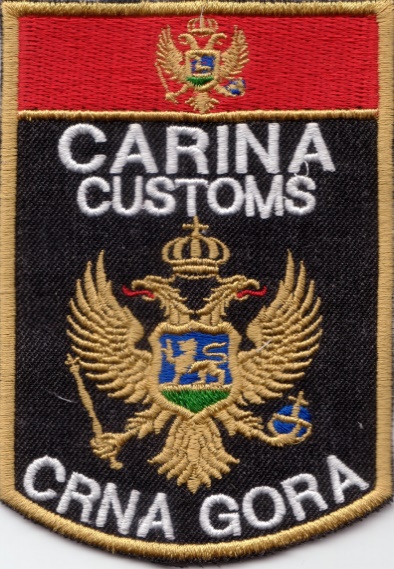 DODATNE INFORMACIJE O PREDMETU I POSTUPKU NABAVKEProcijenjena vrijednost predmenta nabavke: Procijenjena vrijednost predmeta nabavke bez zaključivanja okvirnog sporazuma: po partijama  je:Partija 1: Košulje, majice polo i kravate, procijenjene vrijednosti         60.000,00 € bez PDV-a,
Partija 2:  Pantalone i jakne,  procijenjene vrijednosti                        105.200,00 € bez PDV-a.                                                                      UKUPNO:           165.200,00 €  bez PDV-a.ZAKLJUČIVANJE OKVIRNOG SPORAZUMAZaključiće se okvirni sporazum: nePODACI O NARUČIOCIMA KOJI ZAKLJUČUJU ZAJEDNIČKU NABAVKUNije primjenjivo.PODACI O NARUČIOCIMA KOJI SU UKLJUČENI U CENTRALIZOVANU NABAVKUNije primjenjivo.NAČIN SPROVOĐENJA ELEKTRONSKE AUKCIJENije primjenjivo.ELEKTRONSKI KATALOG Nije primjenjivo.PONUDA SA VARIJANTAMAMogućnost podnošenja ponude sa varijantama Varijante ponude nijesu dozvoljene i neće biti razmatrane.REZERVISANA NABAVKA NeNAČIN UTVRĐIVANJA EKVIVALENTNOSTINije primjenjivo.OSNOVI ZA OBAVEZNO ISKLJUČENJE IZ POSTUPKA JAVNE NABAVKEPrivredni subjekat će se isključiti iz postupka javne nabavke, ako: 1) postoji sukob interesa iz člana 41 stav 1 tačka 2 alineja 1 i 2 ili člana 42 Zakona o javnim nabavkama, 2) ne ispunjava obavezne uslove i uslove sposobnosti privrednog subjekta predviđene tenderskom dokumentacijom, 3) postoji drugi razlog predviđen ovim zakonom. SREDSTVA FINANSIJSKOG OBEZBJEĐENJA UGOVORA O JAVNOJ NABAVCIPonuđač čija ponuda bude izabrana kao najpovoljnija je dužan da uz potpisan ugovor o javnoj nabavci dostavi naručiocu: garanciju za dobro izvršenje ugovora, za slučaj povrede ugovorenih obaveza u iznosu od 10% od vrijednosti ugovora, sa rokom važenja koji je 20 dana duži od dana isteka roka važenja ugovora, bezuslovnu i plativu na prvi poziv, koju će Naručilac aktivirati u svakom momentu kada nastupi neki od razloga za raskid Ugovora o javnoj nabavci. garanciju za otklanjanje nedostataka u garantnom roku, za slučaj da izabrani ponuđač u garantnom roku ne ispuni obaveze na koje se garancija odnosi u iznosu od 5% od vrijednosti ugovora, sa rokom važnosti koji je 10 dana duži od dana isteka garantnog roka, koju je  izabrani ponuđač dužan da dostavi najkasnije 10 dana prije isticanja roka važenja garancije za dobro izvršenje ugovora. Ako Izabrani ponuđač ne dostavi garanciju za otklanjanje nedostataka u garantnom roku Naručilac će aktivirati garanciju za dobro izvršenje ugovora.METODOLOGIJA VREDNOVANJA PONUDANaručilac će u postupku javne nabavki izabrati ekonomski najpovoljniju ponudu, primjenom pristupa isplativosti, po osnovu kriterijuma:  odnos cijene i kvaliteta 1)	  Cijena         broj bodova  	  80	2)	  Kvalitet       broj bodova  	  20	uz primjenu relativnog (proporcionalnog) metoda vrednovanja.1.	Podkriterijum cijena vrednovaće se na sljedeći način:Najniže ponuđenoj cijeni (Cmin) dodjeljuje se maksimalan broj bodova 80.Vrednovanje ponuda po kriterijumu cijena vrši se u odnosu na najniže ponuđenu cijenu, po formuli:C= (Cmin/Cp)x80gdje je:C – broj bodova za ponuđenu cijenu,Cmin – najniže ponuđena cijena,Cp –  ponuđena cijena.Ako je ponuđena cijena 0,00 EUR-a prilikom vrednovanja te cijene po podkriterijumu cijena uzima se da je ponuđena cijena 0,01 EUR.2.	Podkriterijum kvalitet (K): 2.1.  Garantni rok vrednovaće se na sledeći način:Minimalni garantni rok je 12  mjeseci. Maksimalan broj bodova po ovom podkriterijumu je 10 bodova.Broj bodova za podkriterijum garantni rok se dobija na način što se ponuđena dužina garantnog roka podijeli sa najvećom ponuđenom dužinom garantnog roka i dobijeni količnik pomnoži sa 10. Garantni rok se iskazuje u mjesecima.U cilju dostavljanja uporedivih ponuda, u dijelu "Uslovi u pogledu načina izvršavanja predmeta nabavke koji su od značaja za izvršenje Ugovora“, za garantni rok  ponuđač je dužan da upiše  „broj“.2.2. Rok isporuke  vrednovaće  se na sledeći način:Rok isporuke je ne kraći od 45 dana i ne duži od 90 dana od dana zaključenja ugovora o javnoj nabavci. U rok isporuke  uključuje se  rok za uzimanje mjera.Maksimalan broj bodova po ovom potkriterijumu je 10. Broj bodova za ovaj potkriterijum određuje se po formuli: Krok isporuke = (Krok isporuke min / Kp)x10 gdje je: Krok isporuke – broj bodova za ponuđeni rok isporuke, Krok isporuke min – najkraći ponuđeni rok isporuke,Kp – ponuđeni rok isporuke. Rok isporuke  se iskazuje u danima.U cilju dostavljanja uporedivih ponuda, u dijelu "Uslovi u pogledu načina izvršavanja predmeta nabavke koji su od značaja za izvršenje Ugovora“, za rok isporuke  ponuđač je dužan da upiše  „broj“.Ponuđač sa najvećim brojem bodova (C+Kgarantni rok+Krok isporuke) će biti izabran kao prvorangirani.JEZIK PONUDEPonuda se sačinjava na: crnogorski jezik i drugi jezik koji je u službenoj upotrebi u Crnoj Gori, u skladu sa Ustavom i zakonom.NAČIN, MJESTO I VRIJEME PODNOŠENJA PONUDA I OTVARANJA PONUDAPonude se podnose preko ESJN-a zaključno sa danom 17.02.2022. godine do 10,00 sati.Otvaranje ponuda održaće se dana  17.02.2022. godine u 10,00 sati.  Dio ponude koje se ne dostavlja preko ESJN-a, a odnosi se na garanciju ponude dostavlja se: neposrednom predajom na arhivi naručioca na adresi Bulevar Šarla de Gola br. 2 Podgoricapreporučenom pošiljkom sa povratnicom na adresi Bulevar Šarla de Gola br. 2 Podgoricaradnim danima od 09,00 do 13,00 sati, zaključno sa danom 17.02.2022. godine do 10,00 sati.Otvaranje garancije ponuda i dostavljenih uzoraka, kome mogu prisustvovati ovlašćeni predstavnici ponuđača, sa priloženim punomoćjem potpisanim od strane ovlašćenog lica ponuđača, održaće se dana  17.02.2022. godine  u 10:00 sati, u Upravi  prihoda i carina, na gore navedenoj  adresi.USLOVI ZA AKTIVIRANJE GARANCIJE PONUDEGarancija ponude će se aktivirati ako ponuđač: 1) odustane od ponude u roku važenja ponude; 2) ne dostavi zahtijevane dokaze prije potpisivanja ugovora; 3) odbije da potpiše ugovor o javnoj nabavci ili okvirni sporazum; ili 4) u izjavi privrednog subjekta navede netačne činjenice o ispunjenosti uslova iz člana 111 stav 4 Zakona o javnim nabavkama.TAJNOST PODATAKATenderska dokumentacija sadrži tajne podatke neUPUTSTVO ZA SAČINJAVANJE PONUDEPonude se sačinjava u ESJN u skladu sa tenderskom dokumentacijom i važećim Pravilnikom o sadržaju ponude i uputstvu za sačinjavanje i podnošenje ponude. Ispunjenost uslova za učešće u postupku javne nabavke dokazuje se izjavom privrednog subjekta, koja se sačinjava na obrascu datom u Pravilniku o obrascu izjave privrednog subjekta.Ponuđač je dužan da tačno i nedvosmisleno popuni Izjavu privrednog subjekta u skladu sa zahtjevima iz tenderske dokumentacije.NAČIN ZAKLJUČIVANJA I IZMJENE UGOVORA O JAVNOJ NABAVCINaručilac zaključuje ugovor o javnoj nabavci u pisanom ili elektronskom obliku sa ponuđačem čija je ponuda izabrana kao najpovoljnija, nakon izvršnosti odluke o izboru najpovoljnije ponude. Ugovor o javnoj nabavci mora da bude u skladu sa uslovima utvrđenim tenderskom dokumentacijom, izabranom ponudom i odlukom o izboru najpovoljnije ponude, osim u pogledu iskazivanja PDV-a.Ugovor  o javnoj nabavci između naručioca i ponuđača čija je ponuda izabrana kao najpovoljnija, pored uslova koji su propisani ovom tenderskom dokumentacijom, će sadržati i sljedeće:Izabrani ponuđač je dužan da najmanje 2 (dva) dana prije isporuke pisanim putem (e-mail, fax) obavijestiti Naručioca o terminu isporuke, odnosno dostaviti skeniranu kopiju otpremnice potpisanu od ovlašćenog lica za robu koja je predmet Ugovora.Garantni rok počinje da teče od dana primopredaje robe. Garancija uključuje  isporuku i zamjenu  robe novom ugovorenih karakteristika. U slučaju konstatovanja nedostataka i uočavanja grešaka u toku garantnog roka, koja je posledica lošeg kvaliteta istog, Naručilac će o tome odmah pisanim putem (e-mail, faks, pismo) obavijestiti Izabranog ponuđača.  Izabrani ponuđač je dužan da u roku od  15  dana od dana prijema obavještenja o svom trošku otkloni nedostatke ili isporučiti robu bez naknade, ugovorenih karakteristika.U slučaju prekoračenja utvrđenog roka za izvršenje predmetne nabavke Izabrani ponuđač je dužan da Naručiocu, na ime ugovorne kazne, plati iznos od 0,5% od ugovorene vrijednosti za svaki dan kašnjenja u isporuci. Visina ugovorne kazne ne može preći 5% od ukupne vrijednosti ugovora. Ugovorne strane ovim ugovorom isključuju primjenu pravnog pravila po kojem je Naručilac dužan saopštiti Izabranom ponuđaču da zbog kašnjenja zadržava pravo na ugovornu kaznu (penale), te se smatra da je samim padanjem u docnju Izabrani ponuđač dužan platiti ugovornu kaznu (penale) bez opomene Naručioca, a Naručilac ovlašćen da je naplati - odbije na teret potraživanja Izabranog ponuđača za izvršenu isporuku roba koje su predmet ovog ugovora, s tim što je Naručilac o izvršenoj naplati - odbijanju, dužan obavijestiti Izabranog ponuđača. U slučaju kašnjenja u izvršenju ugovornih obaveza u ugovorenom roku, plaćanje ugovorne kazne (penala) ne oslobađa Izabranog ponuđača obaveze da u cjelosti završi isporuku ugovorene robe. Ako Naručiocu nastane šteta zbog prekoračenja ugovorenog roka u iznosu većem od ugovorenih i obračunatih penala - kazne, tada je Izabrani ponuđač dužan da plati Naručiocu pored ugovorne kazne (penala) i iznos naknade štete koji prelazi visinu ugovorne kazne.    Naručilac će raskinuti ugovor o javnoj nabavci ako: Izabrani ponuđač ne bude izvršavao svoje obaveze u rokovima predviđenim Ugovorom;Izabrani ponuđač ne izvrši korekciju propusta u realizaciji svojih ugovornih obaveza u roku od 10 dana od dana prijema zvaničnog upozorenja Naručioca, ili u bilo kom daljem periodu koji je Naručilac nakon toga pisano odobrio;Nastupe okolnosti koje za posljedicu imaju bitnu izmjenu ugovora (član 150 stav 2  Zakona o javnim nabavkama („Službeni list CG“, br. 074/19)), koja iziskuje sprovođenje novog postupka javne nabavke; Nastupi neki razlog koji predstavlja osnov za obavezno isključenje ponuđača iz postupka nabavke (član 108 Zakona o javnim nabavkama („Službeni list CG“, br. 074/19).  Naručilac može raskinuti ugovor ako:Komisija Naručioca ustanovi, u toku izvršenja ugovornih obaveza, da kvalitet isporučene robe odstupa od traženog, odnosno ponuđenog kvaliteta iz ponude Izabranog ponuđača;Izabrani ponuđač ne bude izvršavao svoje obaveze na način predviđen    Ugovorom.Raskid Ugovora o javnoj nabavci se vrši pisanim putem, a otkazni rok iznosi 15 dana u kom je svaka ugovorna strana dužna da izvrši sve svoje preuzete obaveze, kao i obaveze koje nastanu u toku trajanja otkaznog roka, a čije izvršenje dospjeva do isteka otkaznog roka. Izvršenim otkazom Ugovora o javnoj nabavci ne mogu se osporavati ni dovoditi u pitanje prava i obaveze između ugovornih strana koja su nastala do dana prestanka Ugovora. Ugovor o javnoj nabavci koji je zaključen uz kršenje antikorupcijskog pravila u skladu sa odredbama člana 38 stav 3 Zakona o javnim nabavkama  („Službeni list CG“, br. 074/19), ništav je.-  Za sve što nije definisano Ugovorom o javnoj nabavci primjenjivaće se odredbe Zakona o obligacionim odnosima Crne Gore.-  Sve eventualne sporove proistekle iz Ugovora o javnoj nabavci ugovorne strane nastojaće riješiti sporazumno. U slučaju nemogućnosti takvog rješenja eventualne sporove rješavaće Privredni sud Crne Gore.-  Ugovor o javnoj nabavci  stupa na snagu danom obostranog potpisivanja i sačinjen je u 6 (šest) istovjetnih  primjeraka od kojih se, nakon potpisivanja, 2 (dva) primjerka dostavljaju  Izabranom dobavljaču,  a 4 (četiri) Naručiocu.ZAHTJEV ZA POJAŠNJENJE ILI IZMJENU I DOPUNU TENDERSKE DOKUMENTACIJEPrivredni subjekat može da predloži naručiocu da izmijeni i/ili dopuni tendersku dokumentaciju, u roku od osam dana od dana objavljivanja, odnosno dostavljanja tenderske dokumentacije u skladu sa članom 94 st. 4 i 5 Zakona o javnim nabavkama. Privredni subjekat ima pravo da pisanim zahtjevom traži od naručioca pojašnjenje tenderske dokumentacije najkasnije deset dana prije isteka roka određenog za dostavljanje ponuda.Zahtjev se podnosi isključivo putem ESJN-a.IZJAVA NARUČIOCA O NEPOSTOJANJU SUKOBA INTERESAUPRAVA PRIHODA I CARINABroj: 03/1-28067/1-21Mjesto i datum: Podgorica, 31.12.2021. godineU skladu sa članom 43 stav 1 Zakona o javnim nabavkama („Službeni list CG”, br.74/19), Izjavljujemda u postupku javne nabavke redni broj 20 iz Plana javne nabavke za 2021. godinu, šifra # 275 od 09.04.2021. godine za nabavku robe – radnja odjeća - uniforme, nijesam u sukobu interesa u smislu člana 41 stav 1 tačka 1 Zakona o javnim nabavkama i da ne postoji ekonomski i drugi lični interes koji može uticati na moju nepristrasnost i nezavisnost u ovom postupku javne nabavke. Ovlašćeno lice naručioca v.d. direktorica  Milena Petričević, _________________                                 Službenik za javne nabavke, Sandra Komatina,  _________________Lice koje je učestvovalo u planiranju javne nabavke  __________, ____________Predsjednik  komisije za sprovođenje postupka javne nabavke, Sandra Komatina _____Član komisije za sprovođenje postupka javne nabavke  Rajko Vuksanović,___________Član komisije za sprovođenje postupka javne nabavke  Milva Prelević, _____________Član komisije za sprovođenje postupka javne nabavke  Boris Roganović, ___________Član komisije za sprovođenje postupka javne nabavke  Ana Vulić, _________________Član komisije za sprovođenje postupka javne nabavke  Batrić Perović,______________Član komisije za sprovođenje postupka javne nabavke  Mara Bogavac, ____________UPUTSTVO O PRAVNOM SREDSTVUPrivredni subjekat može da izjavi žalbu protiv ove tenderske dokumentacije Komisiji za zaštitu prava najkasnije deset dana prije dana koji je određen za otvaranje ponuda. Žalba se izjavljuje preko naručioca neposredno putem ESJN-a. Žalba koja nije podnesena na naprijed predviđeni način biće odbijena kao nedozvoljena.Podnosilac žalbe je dužan da uz žalbu priloži dokaz o uplati naknade za vođenje postupka u iznosu od 1% od procijenjene vrijednosti javne nabavke, a najviše 20.000,00 eura, na žiro račun Komisije za zaštitu prava broj 530-20240-15 kod NLB Montenegro banke A.D.Ukoliko je predmet nabavke podijeljen po partijama, a žalba se odnosi samo na određenu/e partiju/e, naknada se plaća u iznosu 1% od procijenjene vrijednosti javne nabavke te/tih partije/a.Instrukcije za plaćanje naknade za vođenje postupka od strane žalilaca iz inostranstva nalaze se na internet stranici Komisije za zaštitu prava nabavki http://www.kontrola-nabavki.me/.“.